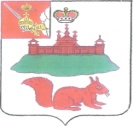 АДМИНИСТРАЦИЯ КИЧМЕНГСКО-ГОРОДЕЦКОГО МУНИЦИПАЛЬНОГО РАЙОНА ВОЛОГОДСКОЙ ОБЛАСТИ ПОСТАНОВЛЕНИЕ               от 12.01.2017    №  11                            с. Кичменгский Городок       	В целях  проведения консультаций граждан по вопросам  оформления, предоставления земельных участков на территории  района, администрация района ПОСТАНОВЛЯЕТ:       	1.Утвердить график проведения  выездных  мероприятий управления  по имущественным отношениям, жилищно-коммунальному хозяйству и градостроительству администрации  Кичменгско - Городецкого муниципального  района   на   2017 год,  согласно приложению к настоящему постановлению.	2.Настоящее постановление разместить на официальном сайте Кичменгско – Городецкого муниципального района в сети Интернет.Врио Главы администрации района                                          Г.П.ТруфановаГрафикпроведения выездных мероприятий на 2017 годОб утверждении графика выездных мероприятий управления  по  имуществу и  ЖКХ  районаДата проведения мероприятийНаселенныйпунктОтветственные   за   проведение   мероприятий27.01.2017д. ОлятовоУправление по имуществу и ЖКХ района, администрация  сельского поселения Енангское17.02.2017с. Светицас.СараевоУправление по имуществу и ЖКХ района, администрация МО Городецкое24.03.2017с.КичменьгаУправление по имуществу и ЖКХ района,администрация МО Городецкое14.04.2017с.Кобыльскпос. ЮгскийУправление по имуществу и ЖКХ района,администрация сельского поселения Кичменгское26.05.2017с.ШонгаУправление по имуществу и ЖКХ района,администрация МО Городецкое20.06.2017с. КильченгаУправление по имуществу и ЖКХ района,администрация сельского поселения Кичменгское30.06.2017с.Н-ЕнангскУправление по имуществу и ЖКХ района, администрация сельского поселения Енангское19.07.2017д.ЕловиноУправление по имуществу и ЖКХ района,администрация сельского поселения Кичменгское2.08.2017д. ШартановоУправление по имуществу и ЖКХ района,администрация сельского поселения Кичменгское24.08.2017с.КосковоУправление по имуществу и ЖКХ района,администрация сельского поселения Кичменгское15.09.2017с.В-ЕнталаУправление по имуществу и ЖКХ района, администрация сельского поселения Енангское29.09.2017д.ШестаковоУправление по имуществу и ЖКХ района,администрация сельского поселения Кичменгское6.10.2017д.Березовая ГораУправление по имуществу и ЖКХ района,администрация сельского поселения Кичменгское27.10.2017д.КуриловоУправление по имуществу и ЖКХ района,администрация сельского поселения Кичменгское17.11.2017д.СлободаУправление по имуществу и ЖКХ района,администрация сельского поселения Кичменгское24.11.2017п. ГаражиУправление по имуществу и ЖКХ района,администрация МО Городецкое15.12.2017Пос.ЛаптюгУправление по имуществу и ЖКХ района,администрация сельского поселения Кичменгское